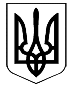 Сумська міська радаВиконавчий комітетРІШЕННЯвід   28.08.2019  № 482Про хід виконання рішення виконавчого комітету Сумської міської ради від 09.04.2019  № 224 «Про  підготовку міського господарства до роботи в осінньо-зимовий період 2019–2020 років»	На виконання рішення виконавчого комітету Сумської міської ради          від 09.04.2019  № 224 «Про  підготовку міського господарства до роботи в осінньо-зимовий    період     2019–2020     років»,     заслухавши     інформацію в.о. директора департаменту інфраструктури міста Сумської міської ради     Власенко Т.В., заступника генерального директора ТОВ «Сумитеплоенерго»  Покутньої Н.Г., головного інженера Дирекції «Котельня Північного промвузла» АТ  «Сумське НВО»  Коваленка Л.М., в.о. начальника відділу охорони здоров’я  Сумської міської ради  Кіпенко  Н.Б., заступника начальника управління освіти та науки Сумської міської ради Гончарової  Н.О. про хід підготовки міського господарства до роботи в осінньо-зимовий період 2019-2020 років, керуючись пунктом 2 частини другої статті 52 Закону України «Про місцеве самоврядування в Україні», виконавчий комітет Сумської міської радиВИРІШИВ:Інформацію в.о. директора департаменту інфраструктури міста Сумської міської ради Власенко Т.В. (додаток 1),  заступника генерального директора ТОВ «Сумитеплоенерго»  Покутньої Н.Г.  (додаток 2), головного інженера Дирекції «Котельня Північного промвузла» АТ  «Сумське НВО»  Коваленка Л.М. (додаток 3),  в. о.  начальника відділу охорони здоров’я Сумської міської ради Кіпенко  Н.Б.  (додаток 4), заступника  начальника управління освіти та науки Сумської міської ради  Гончарової Н.О. 
(додаток 5) взяти до відома.Роботу департаменту інфраструктури міста Сумської міської ради  та відповідних організацій в частині  підготовки  до  опалювального періоду 2019-2020 років визнати недостатньою. 3.  Підприємствам, установам, організаціям міста незалежно від форми власності, виконавчим органам Сумської міської ради, які беруть участь у підготовці міського господарства до роботи в осінньо-зимовий період           2019-2020 років, у термін до 20 вересня 2019 року завершити роботи по підготовці об’єктів до роботи в осінньо-зимовий період 2019-2020 років та скласти відповідні акти готовності.4. Товариству з обмеженою відповідальністю «Сумитеплоенерго» 
(Васюнін  Д.Г.) та комунальному підприємству «Міськводоканал» Сумської міської ради ( Сагач А.Г.) у термін до 01 листопада 2019 року завершити роботи по благоустрою територій, де проводилися роботи по ремонту  теплових, водопровідних мереж та  мереж каналізації.5.  Зобов’язати  АТ «Сумське НВО» в термін до 20 вересня 2019 року  здійснити комплекс заходів щодо  вирішення  питання реструктуризації заборгованості  за використаний  природний газ та технічної підготовки Котельної Північного промвузла  до роботи  в опалювальний період 
2019-2020 років. 6. Контроль за виконанням даного рішення покласти на заступників міського голови з питань діяльності виконавчих органів ради згідно з розподілом обов’язків.Міський голова                          					     О.М. ЛисенкоПавленко  700590Розіслати: згідно зі списком розсилки.